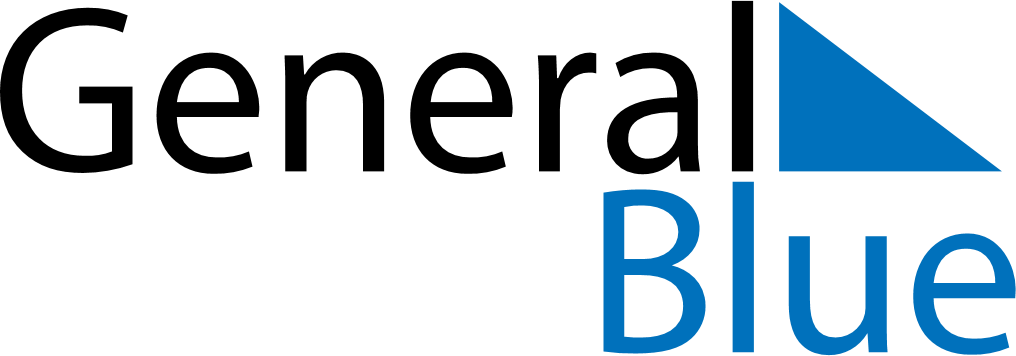 April 2024April 2024April 2024April 2024April 2024April 2024Rockville, Minnesota, United StatesRockville, Minnesota, United StatesRockville, Minnesota, United StatesRockville, Minnesota, United StatesRockville, Minnesota, United StatesRockville, Minnesota, United StatesSunday Monday Tuesday Wednesday Thursday Friday Saturday 1 2 3 4 5 6 Sunrise: 6:57 AM Sunset: 7:44 PM Daylight: 12 hours and 47 minutes. Sunrise: 6:55 AM Sunset: 7:46 PM Daylight: 12 hours and 50 minutes. Sunrise: 6:53 AM Sunset: 7:47 PM Daylight: 12 hours and 53 minutes. Sunrise: 6:51 AM Sunset: 7:48 PM Daylight: 12 hours and 57 minutes. Sunrise: 6:49 AM Sunset: 7:50 PM Daylight: 13 hours and 0 minutes. Sunrise: 6:48 AM Sunset: 7:51 PM Daylight: 13 hours and 3 minutes. 7 8 9 10 11 12 13 Sunrise: 6:46 AM Sunset: 7:52 PM Daylight: 13 hours and 6 minutes. Sunrise: 6:44 AM Sunset: 7:54 PM Daylight: 13 hours and 9 minutes. Sunrise: 6:42 AM Sunset: 7:55 PM Daylight: 13 hours and 12 minutes. Sunrise: 6:40 AM Sunset: 7:56 PM Daylight: 13 hours and 15 minutes. Sunrise: 6:38 AM Sunset: 7:57 PM Daylight: 13 hours and 18 minutes. Sunrise: 6:37 AM Sunset: 7:59 PM Daylight: 13 hours and 22 minutes. Sunrise: 6:35 AM Sunset: 8:00 PM Daylight: 13 hours and 25 minutes. 14 15 16 17 18 19 20 Sunrise: 6:33 AM Sunset: 8:01 PM Daylight: 13 hours and 28 minutes. Sunrise: 6:31 AM Sunset: 8:03 PM Daylight: 13 hours and 31 minutes. Sunrise: 6:29 AM Sunset: 8:04 PM Daylight: 13 hours and 34 minutes. Sunrise: 6:28 AM Sunset: 8:05 PM Daylight: 13 hours and 37 minutes. Sunrise: 6:26 AM Sunset: 8:06 PM Daylight: 13 hours and 40 minutes. Sunrise: 6:24 AM Sunset: 8:08 PM Daylight: 13 hours and 43 minutes. Sunrise: 6:23 AM Sunset: 8:09 PM Daylight: 13 hours and 46 minutes. 21 22 23 24 25 26 27 Sunrise: 6:21 AM Sunset: 8:10 PM Daylight: 13 hours and 49 minutes. Sunrise: 6:19 AM Sunset: 8:12 PM Daylight: 13 hours and 52 minutes. Sunrise: 6:18 AM Sunset: 8:13 PM Daylight: 13 hours and 55 minutes. Sunrise: 6:16 AM Sunset: 8:14 PM Daylight: 13 hours and 58 minutes. Sunrise: 6:14 AM Sunset: 8:15 PM Daylight: 14 hours and 1 minute. Sunrise: 6:13 AM Sunset: 8:17 PM Daylight: 14 hours and 4 minutes. Sunrise: 6:11 AM Sunset: 8:18 PM Daylight: 14 hours and 6 minutes. 28 29 30 Sunrise: 6:09 AM Sunset: 8:19 PM Daylight: 14 hours and 9 minutes. Sunrise: 6:08 AM Sunset: 8:21 PM Daylight: 14 hours and 12 minutes. Sunrise: 6:06 AM Sunset: 8:22 PM Daylight: 14 hours and 15 minutes. 